มีการปรับปรุงภูมิทัศน์และตกแต่งภายในสถานที่ท่องเที่ยวปราสาทห้วยแคน          อำเภอห้วยแถลง จังหวัดนครราชสีมา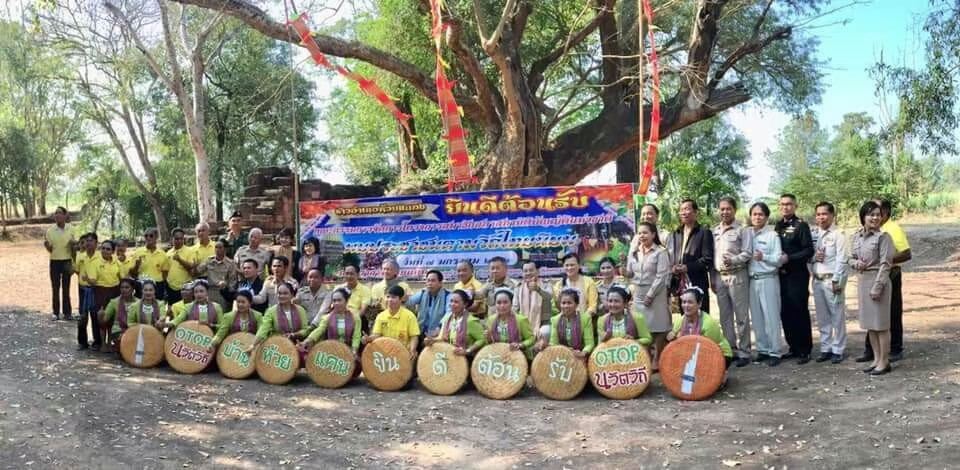 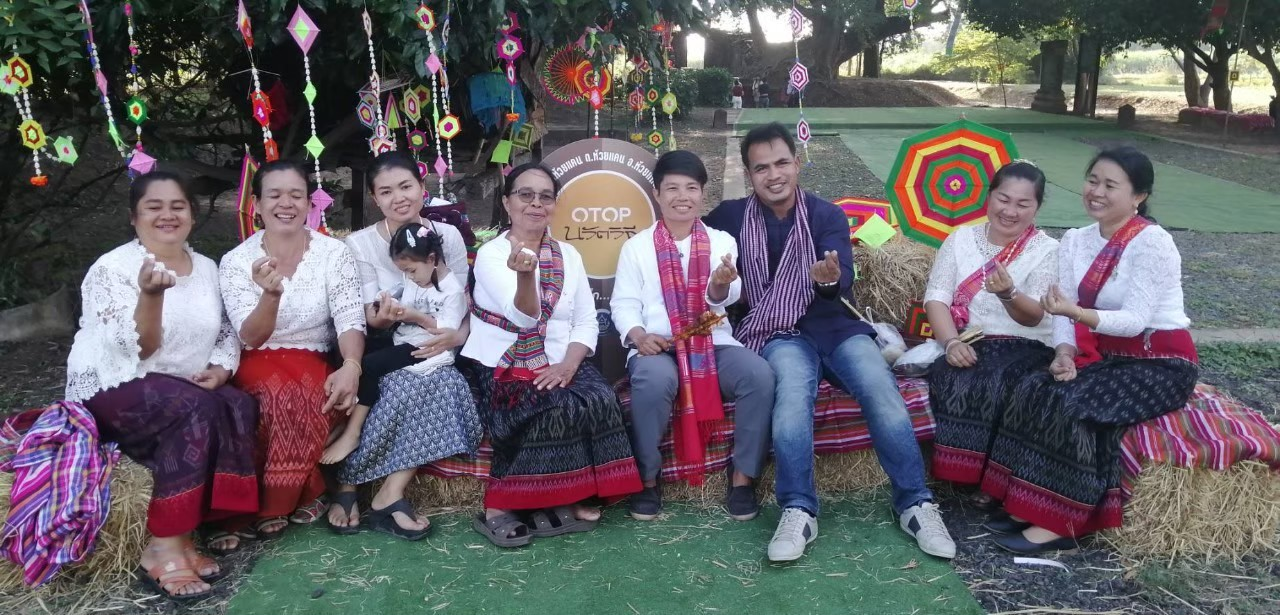 